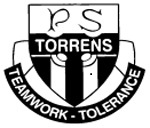 Network: School Improvement Plan 2019-2023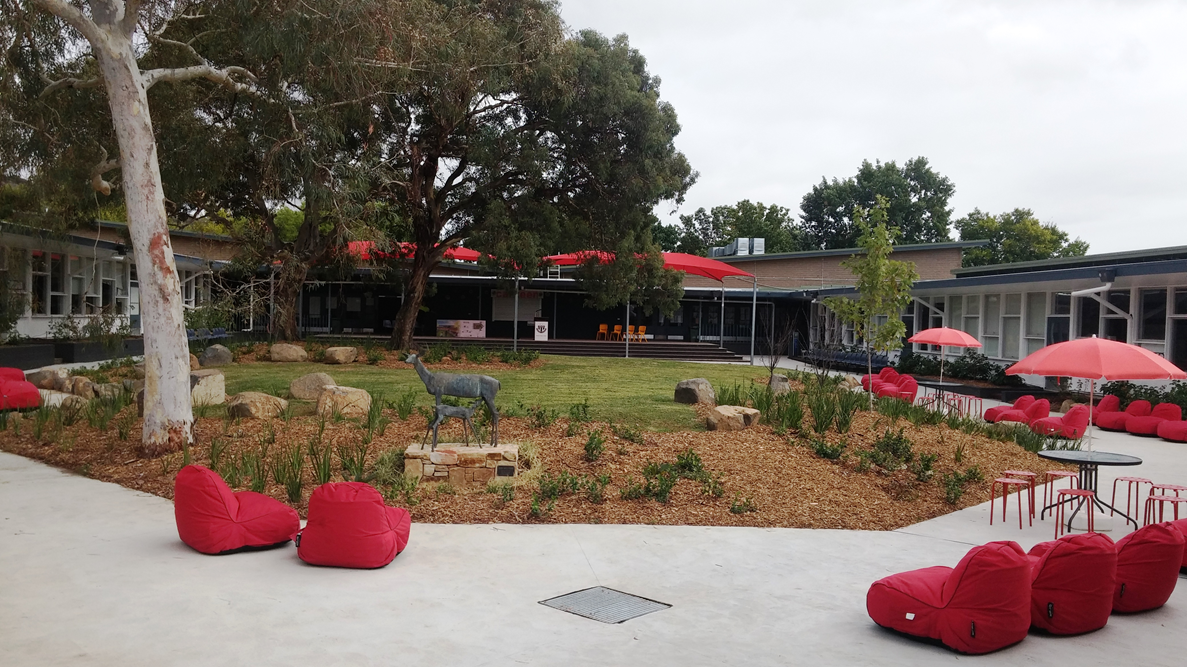 The purpose of school improvement planningThis plan establishes a strong improvement agenda to be driven by school leaders over the next five years. It was informed by the Directorate’s Strategic Plan and system-level and school-based analysis of multiple sources of evidence including our School Review findings. Analysis of these multiple sources of evidence is supported by an annual provision to each school of a data summary as a key enabler of our improvement planning and implementation. Each school undertakes a school review as an integral component of in its five-year improvement planning cycle. The reviews are an important part of how the Directorate supports and monitors school improvement. Reviews provide schools with quality and independent feedback, tailored to the school’s context. Each school is reviewed at least every five years, providing valuable opportunities for self-reflection, planning and improvement. The school improvement planning process is below. This representation is used in the footer of all school-based improvement documents to indicate the stage of planning or implementation.Analysis  Priorities  Strategies  Actions  Impact (for student)Our school planning is grounded in evidence from research and practice and expressed in terms of improvements in measurable student outcomes. Explicit five-year targets for improvement have been set and will give life to monitoring, evaluation and communication of progress to teachers, families and students.Our school’s improvement agenda positioned within the Directorate’s Strategic PlanVisionEducation Directorate vision: 	We will be a leading learning organisation where people know they matter.How will the Education Directorate’s vision gain life within your school’s context?MissionEducation Directorate’s mission: 	We develop and deliver educational services to empower each child and young person in the ACT to learn for life.How will the Education Directorate’s mission gain life within your school’s context?ValuesEducation Directorate’s Values:	Respect, Integrity, Collaboration, Innovation.How will the Education Directorate’s values gain life within your school’s context?Education Directorate’s Strategic goals for 2018-2021Schools where students love to learninvesting in early childhoodEvidence informed decisionsLearning cultureUnited leadership teamEducation Directorate’s Strategic indicators for 2018-2021To promote greater equity in learning outcomes in and across ACT public schoolsTo facilitate high quality teaching in ACT public schools and strengthen educational outcomesTo centre teaching and learning around students as individualsThe Directorate will annually publish progress against its strategic indicators. Each school’s contributions to these strategic indicators will be provided to our school for inclusion in our Impact Report.Multiple sources of evidence Evidence informing this School Plan includes:analysis of system-level dataanalysis of school-based evidence over time (past 4/5 years)recommendations from School Reviewfor schools with a preschool setting, Quality Ratings from assessment against the National Quality Framework.**For schools with a preschool setting their Quality Improvement Plan (QIP) is revised each year as part of the annual planning process.Our improvement prioritiesPriority 1: 	Improve growth in writingWhat will the experience of students be like through implementation of this priority at the completion of our five-year school improvement cycle?What measurable targets will support progress and monitoring of the impact of this priority?Using the multiple sources of evidence approach as a guide, what measures will inform and demonstrate impact for students and staff through implementation of this improvement priority? Targets/Measures to be achieved by 2023. Student learning dataTarget or measure 60% of Yrs 3-5 students are at or above expected growthSource:	NAPLAN – Scout/Myschool Starting point:	47% of Yrs 3-5 students are at or above expected growthPerception DataTarget or measure:  96% of classroom teachers believe they receive effective feedback on the teaching of writing.Source:	School based surveyStarting point:	59% of classroom teachers believe they receive effective feedback on the teaching of writing.School program and process dataTarget or measure: In all classrooms, students know where they are at in their writing and what they need to do to improve.Source:	Classroom walkthroughsStarting point:	One class, out of the 9 K-2 classes, had individual learning goals.  Two classes had anchor charts for what good writer’s do.  One class had co-constructed anchor charts for what good writer’s do.  PRIORITY 2:	Improve Growth in Mathematics What will the experience of students be like through implementation of this priority at the completion of our five-year school improvement cycle?What measurable targets will support progress and monitoring of the impact of this priority?Using the multiple sources of evidence approach as a guide, what measures will inform and demonstrate impact for students and staff through implementation of this improvement priority? Targets/Measures to be achieved by 2023. Student learning dataTarget or measure 60% of Yrs 3-5 students are at or above expected growthSource:	NAPLAN and PIPSStarting point: 49.2% of Yrs 3-5 students are at or above expected growthTarget or measure All teachers feel competent and confident in enriching and extending all students in mathematics.Source:	Teacher surveyStarting point: 50% of teachers feel competent and confident in enriching and extending all students in mathematics.School program and process dataTarget or measure In all classrooms, students are able to apply and transfer their mathematical knowledge.Source:	Class walkthrough/Planning documentsStarting point:	12 out of 22 classroom maths programmes show evidence that students are learning how to apply maths concepts.EndorsementThis School Plan has been endorsed electronically by our Principal, Director School Improvement and Board Chair.PrincipalName:	Rachel MatthewsDate:	9th April 2019Director School ImprovementName:	Julie CooperDate:	Board ChairName:	Sally BowerDate:	9th April 2019School vision:Torrens Primary School, while valuing elements of traditional educational approaches, recognises the need to incorporate current advances in curriculum development, teaching and learning styles and strategies and educational resources in order to develop quality educational programs to meet the needs of our students in a constantly changing world.School mission:Torrens Primary School provides a purposeful, productive and comprehensive education of the highest quality, working in partnership with the school community.  The school aims to provide quality experiences that empower students to live in, and contribute to, a changing society.  Torrens strives to develop in students, the ability to work as members of a team in cooperative learning environments, and to appreciate the worth of individual differences, with the capacity to act as responsible, independent citizens who care about themselves and their environment.School values:Teamwork and tolerance.A community of engaged writers.A community of engaged mathematicians.